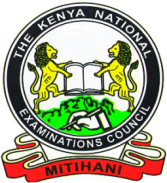 KNEC/GEN/EA/EM/KCPE/REG/NS&NR/003/REV4.2NIL RETURN FOR NEW SCHOOLS/OLD SCHOOLS NOT OFFERING KCPE EXAMINATION IN YEAR 2020(To be completed in duplicate: Original to KNEC, Duplicate to be retained by Sub County Director of Education)Name of Sub County Director of Education: ______________________________________County Name: _____________________________________ Sub County Name: ______________________________Telephone/Mobile No: __________________________________________________________Signature: _______________________________________ Date: ____________________________  OFFICIAL RUBBER STAMP: SUB COUNTY CODESUB COUNTY NAMESCHOOL CODESCHOOL NAMECATEGORY AS ABOVEDISTRIBUTION CENTRE